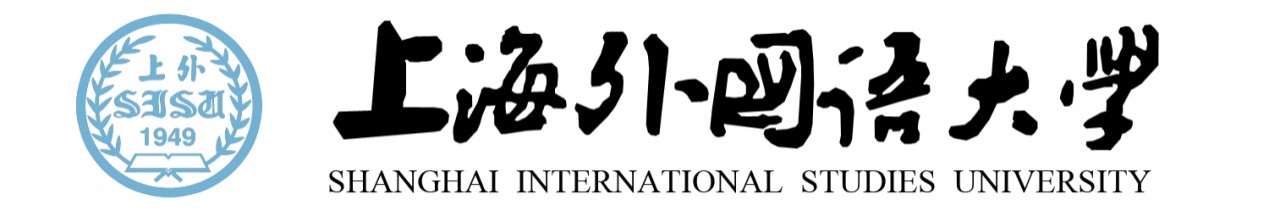 国际工商管理学院出国交流报名表本人是上海外国语大学国际工商管理学院______________（系）_____________（本科/研究生）     级        专业学生         ，学号           。本人自愿并经家长同意报名相关交流项目，在录取结果公布前，不再申请其他交流项目；一旦获得录取，将在我校正常缴费注册以保留学籍和承认学分；如非交换生派出，需按外方要求缴纳外方学费；如非不可抗力因素，绝不中途放弃已获得的留学资格；并保证按照留学项目的要求时间派出，绝不擅自推延派出时间并按期回国；交流期间保证严格遵守有关对外工作的方针政策及出国留学人员的规章制度和外事纪律。第一志愿：第二志愿：英语成绩/绩点及排名：社会实践及学生工作：奖学金：其他获奖情况：申请人签字：联系电话：家长签字：联系电话：年     月     日